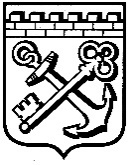 КОМИТЕТ ГРАДОСТРОИТЕЛЬНОЙ ПОЛИТИКИЛЕНИНГРАДСКОЙ ОБЛАСТИПРИКАЗот __________ № ____О внесении изменений в приказ Комитета по архитектуре и градостроительству Ленинградской области от 18 марта 2016 года № 12«О внесении изменений в Правила землепользования и застройки муниципального образования «Большеижорское городское  поселение»Ломоносовского района Ленинградской области»В соответствии с пунктом 1 части 2 статьи 1 областного закона от 7 июля2014 года № 45-оз «О перераспределении полномочий в области градостроительной деятельности между органами государственной власти Ленинградской области и органами местного самоуправления Ленинградской области», приказываю:внести изменение в приказ Комитета по архитектуре и градостроительству Ленинградской области от 18 марта 2016 года № 12 «О внесении изменений в Правила землепользования и застройки муниципального образования «Большеижорское городское  поселение» Ломоносовского района Ленинградской области», исключив в 1 пункте слова «,утвержденные решением совета депутатов муниципального образования «Большеижорское городское поселение» Ломоносовского района Ленинградской области от 27.09.2012 № 32
(с последующими изменениями),».Председатель комитета                                                                               И.Я.Кулаков